注：本表须用黑色墨水笔填写，签名处必须由本人手写签名，保证字迹工整清晰。 注：1.请于 2019年 9 月中旬登录学校研究生招生网(yzb.znufe.edu.cn)查阅入学资格处理结果公示名单。 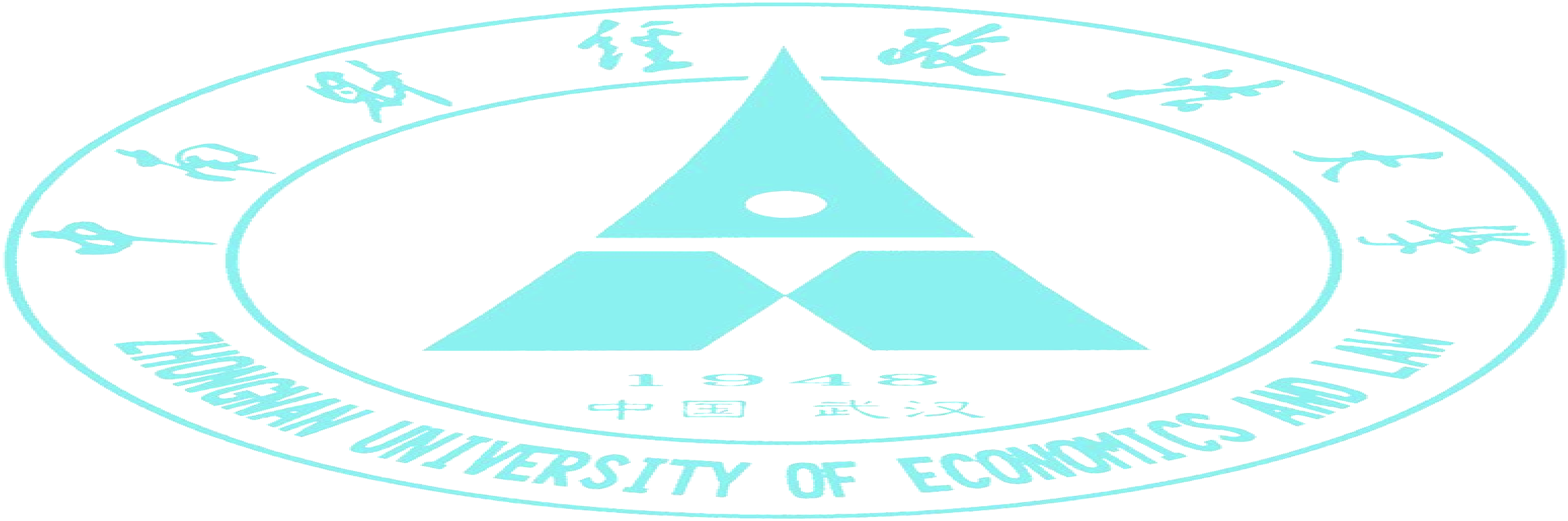 2.请于预计入学年份的当年 6 月向研究生招生办公室提交书面复学申请，以便学校安排办理入学手续。 姓 名 学 号学 号性 别 政治面貌政治面貌录取学院（中心） 录取专业名称 录取专业名称 录取学习形式类别录取学习形式类别录取学习形式类别录取年份 2019年 2019年 身份证号码身份证号码申请保留入学资格时间 申请保留入学资格时间 申请保留入学资格时间 1 年 ：（ ） 1 年 ：（ ） 1 年 ：（ ） 1 年 ：（ ） （对应选项后打钩） （对应选项后打钩） （对应选项后打钩） 2 年 ：（ ） 2 年 ：（ ） 2 年 ：（ ） 2 年 ：（ ） 保留入学资格期间联系方式 本人固定电话本人移动电话本人移动电话保留入学资格期间联系方式 紧急联系人联系人电话联系人电话录取学院、中心意见领导签字： 领导签字： 领导签字： 领导签字： 领导签字： 领导签字： 学院公章： 学院公章： 学院公章： 学院公章： 学院公章： 学院公章：                                年 月 日                               年 月 日                               年 月 日                               年 月 日                               年 月 日                               年 月 日学校审核意见 